WORKING GROUP ON BIOCHEMICAL AND MOLECULAR TECHNIQUES
AND DNA-PROFILING IN PARTICULARFifteenth SessionMoscow, Russian Federation, May 24 to 27, 2016Association mapping for DUS characteristics in a panel of barley landraces using SSR and SRAP markersDocument prepared by experts from the Islamic Republic of IranDisclaimer:  this document does not represent UPOV policies or guidanceBackground and Purpose	Technical tests for granting plant breeder's rights (PBRs) to owners of new barley varieties are generally relied on field-based morphological characteristics within two years of the so-called distinctness, uniformity and stability (DUS) tests.  However, because of plentiful advantages of molecular markers over these characteristics, the Working Group on Biochemical and Molecular Techniques and DNA-Profiling in Particular (BMT) has considered Guidance on the Use of Biochemical and Molecular Markers in the Examination of Distinctness, Uniformity and Stability (DUS), TGP/15 (UPOV 2013).  Markers which are directly linked to traditional characteristics and/or as a predictor of them can gain particular attention compared to markers with neutral functionality.	We used different statistical models to find Simple Sequence Repeats (SSR) and Sequence-related amplified polymorphism (SRAP) markers that are associated with DUS characteristics in a panel of 143 barley landraces and cultivars. Materials and MethodsPlant materials	A panel of 143 barley landraces and advanced breeding lines including 63 six-rowed and 80 two-rowed accessions with geographical origin from eight countries (Islamic Republic of Iran, Egypt, China, United States of America, United Kingdom, India, Pakistan, and Algeria) used for association study. These accessions were provided by Plant Genetic Resources and Cereals research departments of Seed and Plant Improvement Institute, Islamic Republic of Iran. This collection had records of seasonal growth habit (SGH), in which 62 were spring, 68 winter, and 12 facultative types, leaving one accession not assigned. The vast majority of six-rowed barley samples were winter types (88.8%), on the contrary there were spring types that constituted more than two-thirds (70%) of two-rowed accessions (SM 1). Field trials and phenotyping	The 143 lines were planted in the experimental field at Seed & Plant Certification Institute (SPCRI) under lattice square (12×12) design with two replications in autumn of 2013 and 2014, and harvested in spring of the following year. In order to alleviate the vernalization requirements of spring and facultative type accessions, their seeds were soaked in water for 24 hours and then stored at 2° C for 40 days before cultivation.	A number of 36 morphological characteristics were observed, of which 9 and 27 were quantitative (continuous) and qualitative (categorical) variables. The characteristics were chosen from Guidelines for the conduct of tests for distinctness, uniformity and stability, barley (Hordeum vulgare L. sensu lato), TG/19/10  (UPOV 1994), Community Plant Variety Office of the European Union (CPVO) Protocol for distinctness, uniformity and stability tests, Hordeum vulgare L. sensu lato, barley. CPVO-TP/019/3 Final (CPVO 2012), India’s DUS test guideline (PPV & FRA 2011), and characteristics used by Wang et al. 2012. The characteristics (DUS characteristics hereafter) were coded as U, C, I, or W (denoting the literature that was taken) plus a number indicating characteristics number of the guideline. Among categorical variables, nine were binary (presence or absence of a characteristic), 13 were ordinal (a visual scale of the expression intensity of a characteristic), and five were nominal (like color or shape of an organ). Moreover, four ordinal variables (KCAL-AR-GACN-GSLN) were also regarded as binary variables. Similarly, one variable (ED) was both measured (continuous) and observed as an ordinal characteristic (SM 2). Genotyping with SSR and SRAP markers	Genomic DNA of materials was extracted using the CTAB method (Saghai Maroof et al. 1984) from a bulk of 15 plants of each accession. A set of 149 Simple Sequence Repeats (SSR) and EST-SSR (derived from expressed sequence tags) markers evenly distributed over seven barley chromosomes were used for amplification. Polymerase chain reaction (PCR) assays were performed in a ﬁnal volume of 10 µL containing 40 ng template DNA, 1X PCR buffer, 0.025 units Taq DNA polymerase (Cinnagen Co.), 0.2 mmol dNTPs, and 0.8 pmol forward and reverse primers. The amplification consisted of initial denaturation at 94°C for 4 min, followed by 35 cycles of 94°C for 1 min, 58–68°C (depending on primer pairs) for 1 min and 72°C for 1 min, and a final extension at 72°C for 7 min. A laser scanning Gel-Scan™ 3000 electrophoresis system (Corbett Life Science, a Qiagen company) was used for resolving PCR products of SSR loci through ultra-thin (0.2) polyacrylamide gel stained with ethidium bromide. 	A set of 30 primer combinations (5 × 6 me-em primers) of SRAP markers was used according to Li and Quiros (2001). The PCR conditions followed that of the authors’ recommendations. The products were electrophoresed in a dual system (CBS Scientific) through a 10% polyacrylamide gel with a thickness of 1.5 mm and stained with GelRed™ (Biotium company). 	The SRAP and SSR markers were coded as presence/absence as molecular binary data. Markers with minor allele frequency (MAF) less than 0.05 and markers with more than 15% missing data were removed from analyses. After quality control checking, a total of 684 binary markers remained for further analyses. Inference of population structure and family-based relatedness	The population structure of 143 barley accessions was inferred by the Bayesian clustering method using STRUCTURE v.2.3.4 (Pritchard et al. 2000). We modeled a burn-in period of 50,000 cycles followed by 100,000 Markov Chain Monte Carlo (MCMC) iterations. As no prior information regarding the number of clusters (K) were used, we presumed 1-10 sub-populations and repeated 20 times for each K value for the stability of each model set for no-admixture and correlated allele frequencies. The most probable number of sub-populations (clusters) was determined by plotting the quantity of ∆K as a function of K (Evanno et al. 2005) using the online software STRUCTURE HARVESTER (Earl and von Holdt  2012) to generate membership coefficient (Q) matrix. In order to assign each individual to a particular group a cut-off limit of 60% membership (Q-matrix) was considered (Jacob et al.2014). Accessions with less than this criterion were considered as admixed individuals. 	Analysis of molecular variance (AMOVA) was performed using GenAlex v.6.41(Peakall and Smouse 2006) using 999 permutations to estimate population differentiation among pre-defined sub-populations i.e. number of ear rows (NER) (two-rowed vs. six-rowed), and SGH (winter type vs. spring type). Principal coordinate analyses (PCoA) were run on Nei genetic distance matrix (Nei 1973). Furthermore, unweighted neighbor joining (NJ) dendrogram was constructed by DARwin V.5.0.158 software (Perrier and Jacquemoud-Collet 2006) based on Jaccard’s dissimilarity matrix calculated in NTSYS v.2.02 software (Rohlf 1998). All population structure analyses were carried out on molecular data of 147 SSR marker loci.Statistical Analysis	Shapiro–Wilk normality test was used to analyze the distributions of the nine quantitative DUS characteristics at 0.05 significance level. The association of DUS characteristics with NER groups was tested by using Fisher’s exact chi-square test for binary and nominal characteristics, Mann-Whitney U test for ordinal characteristics and Student t test for quantitative characteristics.Association analysis of DUS characteristics	A general linear model (GLM) and a mixed linear model (MLM) (Yu et al. 2006) were used for testing associations between markers and DUS characteristics using TASSEL version 3.0 software (Bradbury et al. 2007). The membership coefficient matrix (Q) was harvested from STRUCTURE analysis where ∆K was at higher value and incorporated into the GLM approach as covariate to correct for the effect of population structure. For MLM analysis, Jaccard’s dissimilarity coefficients between individuals were added to the model (Q+KJ) to account for relatedness between individuals. Moreover, kinship values (scaled between 0 and 2) computed by TASSEL was also incorporated into the other MLM method (Q+KT).	Furthermore, allelic association tests (AAT) were used for categorical (nominal and binary) characteristics based on allele frequencies between states using PLINK v.1.07 software (Purcell et al. 2007). Moreover, Cochran-Mantel-Haenszel test for 2x2xK stratified tables were used in stratified analysis (SA) using PLINK, in which NER groups was considered as K to consider the population structure in the analysis. 	The P values of associated markers were adjusted for multiple testing using Bonferroni correction criterion (P value× number of markers), and those were selected that exceeded the significance threshold (α/n) to control false discovery rate (FDR) at 0.05 and 0.01 significance levels. Therefore, two conservative (0.05/684) and stringent (0.01/684) cut-offs were employed in all association analyses. ResultsPhenotyping statistical results	Among 27 categorical morphological characteristics observed in the panel of barley accessions, four characteristics had similar (monomorphic) states. All 80 two-rowed varieties had sterile spikelets with full development (ch. EDSS). The grains of all samples were husked (ch. GH), hairless in ventral furrow (ch. GHVF), and bearing clasping lodicules (ch. GDL).The states of remaining categorical (ordinal, binary, and nominal) characteristics were polymorphic between samples (SM 3). 	Shapiro–Wilk normality test showed that two quantitative characteristics (time of ear emergence and plant length) out of nine were normally distributed (P = 0.25 and 0.36 respectively), and the other seven characteristics did not fit a normal distribution (P < 0.01).Genetic structure of barley panel	By investigating SSR allele frequencies in NER and SGH groups, we found that just more than half (0.56) of the alleles had frequencies differing more than two fold between two-rowed and six-rowed groups. In that respect, 4 and 9 percent of alleles were only present in respective row groups. Similarly, nearly two-third (0.61) of allele frequencies differed more than two fold between spring and winter groups, with 12 and 9 percent of them existing only in either SGH type respectively. These data suggest strong population structure effect in the panel of 143 barley landraces and advanced breeding lines. The population structure was inferred using 147 SSR markers by the Bayesian clustering method in STRUCTURE software. The higher quantity for ∆K was detected at K=2 (Fig. 1) implying the existence of two sub-populations in the barley samples. The constructed membership (Q) matrix at K=2 made two sub-populations primarily due to the divergence in NER of barley samples (Fig. 2). Similarly, the dendrogram of unweighted neighbor joining algorithm on Jaccard's dissimilarity matrix, clustered the individuals in two major groups (six- and two-rowed samples) and a minor sub-group (consisting 10 two-rowed samples) based on NER (Fig.2). These results show the consistency of hierarchical clustering procedure with that of model-based method through Bayesian statistics.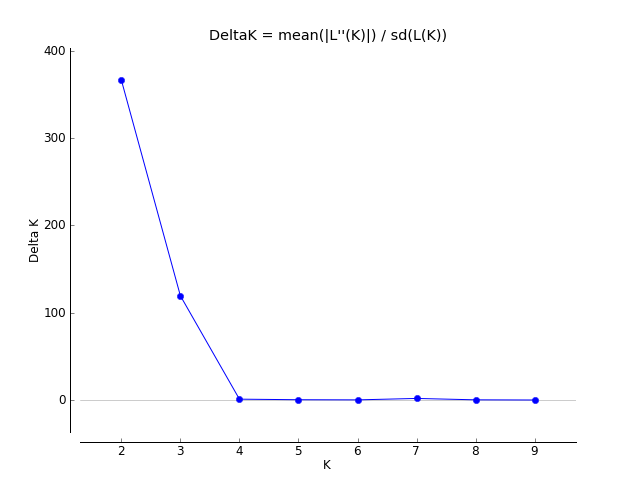 Fig. 1 Delta K values as a function of K, according to Evanno et al. (2005). The higher value (K=2) was used to build Q-matrix, in which two clusters represented the number of ear rows of 143 barley samples.	The allocation of each individual to either of Q1 and Q2 groups considering a threshold of 60% membership (Jacob et al.2014) essentially corresponded to NER of barley accessions, leaving two (Nos. 122 and 142) and six (Nos. 40, 41, 125, and 143) samples with admixed structure. In the resulting Q-matrix, all 63 six-rowed samples fell in Q1 sub-population except one individual (No. 32). Interestingly, this individual resided in two-rowed group derived from NJ tree. Besides, 13 individuals of 80 two-rowed samples remained in Q1 (six-rowed) group, of which 10 individuals stayed in a separate group within the dendrogram (Fig. 2). 	Moreover, the extent of genetic differentiation among predefined sub-populations was measured by AMOVA and PCoA analyses. The percentage of molecular variance among sub-populations (Rst) was 0.24 when considering the NER as sub-populations. This value dropped to 0.12 when the SGH of samples were regarded as sub-populations. In the PCoA, the percentage of variation explained by the first three axes was 33.5%, of which PCoA1 and PCoA2 contributed 20.5 and 8% respectively of the SSR variation among 143 accessions. Therefore, plotting the first two principal coordinates based on the NER gave a better differentiation than SGH grouping (Fig. 2).Fig 2. Differentiating six- (red) and two-rowed (green) 143 barley samples with unweighted neighbor joining tree based on Jaccard's dissimilarity (a), principal coordinate analysis on two first axes (b), and model-based clustering method based on Bayesian statistics into Q1 and Q2 clusters (c)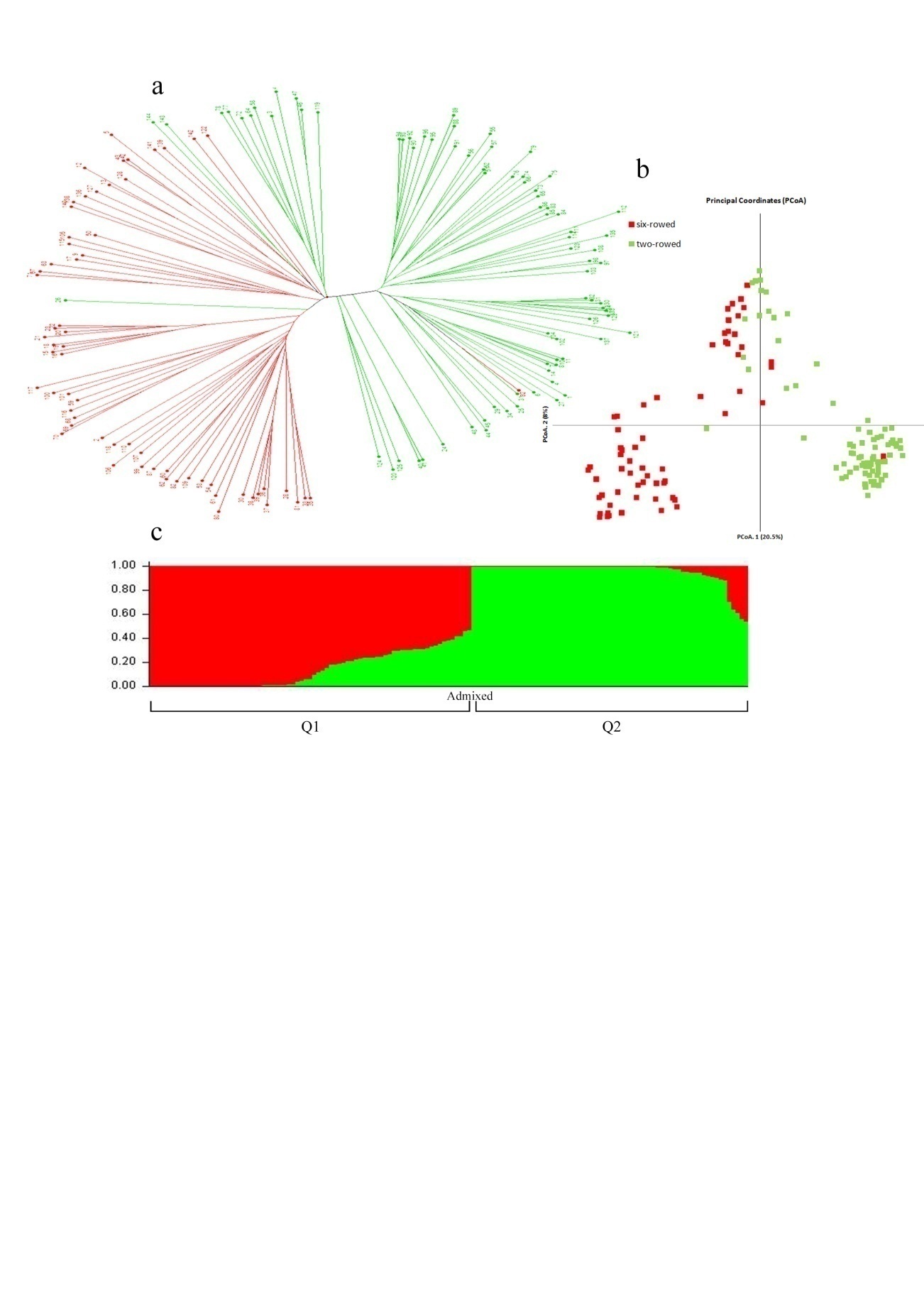 Comparison of association models 	Association analyses for 36 DUS characteristics (quantitative and categorical) were performed using GLM and MLM models. Using GLM model, a total of 66 marker-characteristic associations were found considering -log10 Bonferroni threshold (0.05/684= 4.13). These associations reduced to 48 when a more stringent threshold (0.01/684=4.83) was considered. By employing two kinship coefficients in MLM models, 61 and 72 marker-characteristic associations in which only one association was found that surpassed the cut-off at both significance levels. These data suggest that the GLM model outperforms two MLM models for controlling spurious associations. Incorporating Q-matrix in GLM was sufficient to correct the effect of population structure, as entering other factors (kinship coefficients) in MLM models might have resulted in over-correction. Moreover, for both binary and nominal (treated as binary) the results of SA and AAT analyses based on allele frequencies between morphological states were consistent with nearly all results of GLM model. Association of DUS characteristics with NER groups	The difference between four quantitative DUS characteristics (ear length, ear density, 1000-seed weight, and coleoptile length) of NER groups was significant at 0.05 level using Student t test. The remaining five continuous characteristics did not differ between six- and two-rowed barley samples (Fig 3.). For all ordinal characteristics, Mann-Whitney U test indicated significant values (P < 0.05) between NER groups, except for two characteristics i.e. anthocyanin color of lemma nerves, and awn length. Fisher’s exact test for contingency tables of all binary and nominal DUS characteristics showed significance (P < 0.05) between NER groups, but not for ear shape and spiculation of inner lateral nerves of lemma.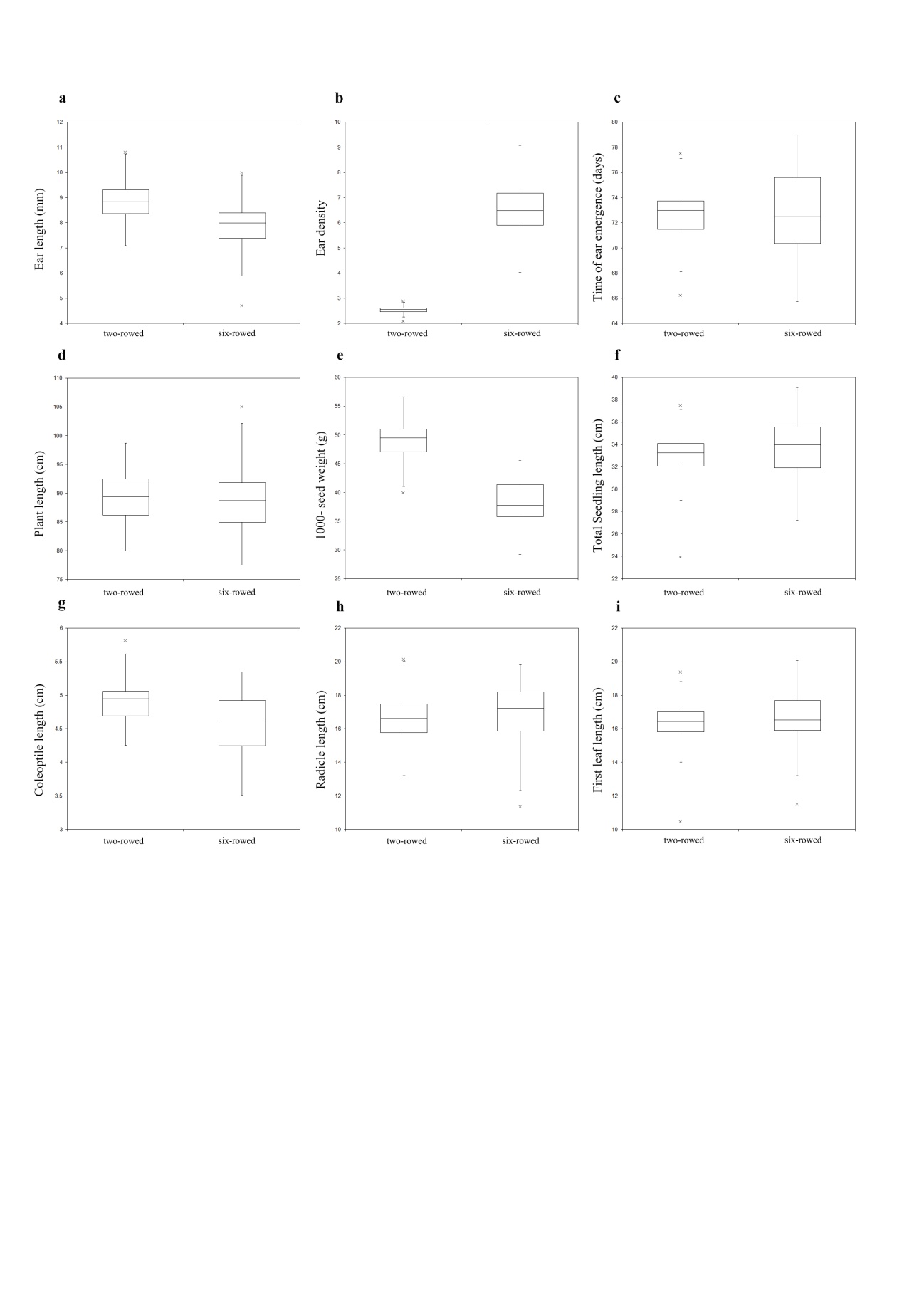 Fig 3. Box plots of nine quantitative DUS characteristics grouped by NER. The 143 inbred lines were differentiated into two- and six-rowed sub-populations by model-based Bayesian clustering and NJ tree. Student t test was used to estimate the significance of difference between NER means across two years. Four characteristics (a, b, e, g) were significantly associated with two- and six-rowed groups. Legends, a: ear length; b: ear density; c: time of ear emergence; d: plant length; e: 1000-seed weight; f: total seedling length; g: coleoptile length; h: radical length; i: first leaf length.Associations of DUS characteristics and markersQuantitative DUS characteristics	The GLM approach resulted in finding association between four (out of nine quantitative DUS characteristics) and SSR markers. Among these four characteristics, student t test showed that only two quantitative characteristics (ear density and 1000-seed weight) were associated (P < 0.05) with NER groups. When considering ear density as ordinal characteristic, the Mann-Whitney U value was also significant between six- and two-rowed groups. 	The GLM analysis resulted in detection of one associated SSR marker (GBM1400) on chromosome 6 with ear density (ED). This marker showed association (R2=0.20) when phenotypic states of ED was both considered as quantitative (number of grains divided by ear length) and ordinal (very lax, lax, medium, dense, and very dense) in separate analyses. SSR marker GBM1221 on chromosome 4 also showed association (R2=0.16) with ED, when a less conservative Bonferroni threshold (4.13) was considered. Three SSR markers (EBMAC560, BMAG0518, BMAC0113) were found to be significantly associated with time of ear emergence (TEE). These markers were located on chromosomes 1, 2, and 5, and explained 31, 29, and 24 percent of phenotypic variance. Another SSR marker (GBM1309) on chromosome 2 was also detected when cut-off at 4.13 was considered. The GLM analysis revealed the association of only one SSR marker i.e. GBM1464 (on chromosome 7) with plant length (PL) with contribution of 19 percent of variation. Two SSR markers i.e. GBM1463 (chromosome 5), and GBM1400 (chromosome 6) were associated with 1000-seed weight (SW). These two markers explained 12 % of SW variation. When considering the conservative cut-off (4.13) two other markers (R2=0.09) i.e. GBM1293 (chromosome 5) and GBM1299 (chromosome 4) were also added to previous associated markers (see Annex I, Table 1). Ordinal DUS characteristics	The association of six ordinal DUS characteristics i.e. intensity of anthocyanin coloration of awn tips (AIAC), curvature of first segment of rachis (RCFS), awn roughness (AR), ear density (ED), color of grain aleurone layer (KCAL), and length of glume relative to grain (MSLG) with SSR markers was revealed in results of GLM model. Mann-Whitney U test showed that all these characteristics were significant (P < 0.05) between NER groups. 	By considering stringent Bonferroni threshold (4.83), AIAC associated with BMAG0518 (chromosome 2) and EBMAC0541 (chromosome 3) wherein 22 and 19% of phenotypic variation was explained by this SSR marker respectively. Four markers (GBM1400, GBM1309, GBM1463, and GBM1221) on chromosomes 6, 2, 5, and 4 were associated with AR when phenotypes of barley awns were considered as ordinal (smooth, intermediate, and rough) states. GBM1400 explained 40% of AR variation and also was found in both MLM models, while the other three markers contributed in 21-27 percent of it. When we added AR states as binary (smooth vs. rough) values into the GLM analysis, GBM1309 was common with previous results. Moreover, two other SSR markers (BMAG0345 and GBM1110) showed also association with AR. Similarly, two separate values as ordinal (whitish, weakly colored, and strongly colored) and binary (whitish vs. colored) were incorporated into GLM analysis of KCAL. Five SSR markers (BMAG0345, GBM1461, GMS116, EBMAC0624, and BMAG0807) associated with KCAL when phenotypes were regarded as ordinal values. These markers explained 23-31% of ordinal variation. By considering values of KCAL as binary states, just one marker (BMAG0345) exceeded the 4.83 threshold. Only one marker (SCSSR18076) on chromosome 5 with contribution of 18% of phenotypic variation, associated with MSLG. Furthermore, GBM1400 (chromosome 6) and GBM1299 (chromosome 4) were associated with RCFS while explaining 11 and 9% of characteristic variation respectively (see Annex I, Table 1). Binary and nominal DUS characteristics	For binary and nominal DUS characteristics those associated markers were selected which surpassed the stringent threshold (4.83) in all three analyses i.e. the GLM (using TASSEL software) and AAT and SA (using PLINK software). Therefore, a total of 26 marker-characteristic associations were found for nine characteristics. Fisher's exact test for contingency tables of these characteristics showed significance (P < 0.05) between NER groups except for rachilla hair type of grain. 	One marker (BMAC0310) on chromosome 4 found to be associated with spiculation of inner lateral nerves of lemma (GSLN) which explained 34% of phenotypic variation. No markers exceeded the thresholds when the values of GSLN were considered as ordinal states (absent or very weak, weak, medium, strong, and very strong) in the GLM method. The most number of associated markers (eight SSR and one SRAP markers) were found in analysis of anthocyanin color of awns tips (AACT), with the most of them residing on chromosome 2 of barley. Total variation (R2) explained by these markers ranged 0.17-0.45 with the highest value for BMAG0518 SSR marker. Associations of four markers (HVI3, GBM1408, BMAG0140, and HV13GEIII) with rachilla hair type of grain (GRHT) were revealed in all three analyses while exceeding the stringent cut-off. These markers contributed in 25-34 of total GRHT variation. SSr markers EBMAC0624 (R2=0.18) and BMAG0345 (R2=0.16) on chromosomes 6 and 1 respectively were associated with grain color. There was only one SSR marker (EBMAC0788) on chromosome 4 that showed association with attitude of sterile spikelets (SSA) in two-rowed barley samples. Moreover, in these two-rowed samples four markers (EBMAC0624, BMAG0504, GBM1525, BMAG0807) were found to be associated tip shape of sterile spikelets (SSTS). Furthermore, hairiness of lower leaves sheats (LLHL) was associated with EBMAC679 (chromosome 4) explaining 21% of LLHL variation (see Annex I, Table 2). Conclusion	The 143 barley landraces we used in the present study represented a diverse panel in terms of morphological DUS characteristics. On the other hand, SSR and SRAP markers grouped these samples based on the number of ear rows when both hierarchical and model-based clustering methods were employed. The resulting population structure was taken into account in linear models (GLM and MLM) and chi-square-based tests (SA and AAT) for quantitative and categorical DUS characteristics respectively. By considering Bonferroni threshold and controlling false discovery rate, a number of associated markers with characteristics were found. These markers represent valuable functional markers to predict DUS characteristics. These markers are especially cost-effective for test authorities with less access to high-throughput SNP genotyping platforms.Seyed Hossein JAMALI a, Seyed Abolghasem MOHAMMADI b, Leila SADEGHI a, Maryam NAJAFIAN a, Behzad SADEGHZADEH ca Plant Variety Identification & Registration Dep., Seed & Plant Certification & Registration Institute (SPCRI), Karaj, Islamic Republic of Iranb Plant Breeding and Biotechnology Dep., College of Agriculture, University of Tabriz, Islamic Republic of Iranc  Cereals Research Dep., Dryland Agricultural Research Institute, Maragheh, Islamic Republic of IranAbbreviations: SGH: 		seasonal growth habit NER: 		number of ear rows SRAP: 	Sequence-related amplified polymorphism SSR: 		Simple Sequence Repeats DUS: 		Distinctness, Uniformity, and Stability NJ: 		neighbor joining GLM: 		General Linear Model MLM: 		Mixed Linear Model AAT: 		allelic association test SA: 		Stratified Analysis[Annex I follows][Annex II follows]ReferencesBradbury PJ, Zhang Z, Kroon DE, Casstevens TM, Ramdoss Y, Buckler ES (2007) TASSEL: software for association mapping of complex characteristics in diverse samples. Bioinformatics 23:2633–2635CPVO, Community Plant Variety Office (2012) Protocol for distinctness, uniformity and stability tests, Hordeum vulgare L. sensu lato, barley. CPVO-TP/019/3 Final.Earl DA, vonHoldt BM (2012) Structure Harvester: a website and program for visualizing Structure output and implementing the Evanno method. Conser Genet Resour 4:359–361Evanno G, Regnaut S, Goudet J (2005) Detecting the number of clusters of individuals using the software structure: a simulation study. Mol Ecol 14: 2611–2620.Jakob SS, Rodder D, Engler JO, Shaaf S, Ozkan H, Shaaf, S., Özkan, H., Blattner, F.R. and Kilian, B. (2014) Evolutionary history of wild barley (Hordeum vulgare subsp. spontaneum) analyzed using multilocus sequence data and paleodistribution modeling. Genome Biol Evol 6: 685–702.Nei M (1973) Analysis of gene diversity in subdivided populations. PNAS 70:3321–332Peakall R, Smouse PE (2006) GENALEX 6: genetic analysis in Excel. Population genetic software for teaching and research. Mol Ecol Notes 6(1):288–295 Perrier X and Jacquemoud-Collet JP (2006) DARwin software. http://darwin.cirad.fr/darwinPritchard JK, Stephens M, Donnelly P (2000) Inference of population structure using multilocus Genotype Data. Genetics 155: 945–959.Purcell S, Neale B, Todd-Brown K, Thomas L, Ferreira MAR, Bender D, Maller J, Sklar P, de Bakker PIW, Daly MJ & Sham PC (2007) PLINK: a toolset for whole-genome association and population-based linkage analysis. Am J Hum Genet 81:559-575PPV & FRA, Protection of Plant Varieties and Farmers’ Rights Authority of Government of India (2011) Guidelines for the conduct of test for distinctiveness, uniformity and stability on barley (Hordeum vulgare L.)Rohlf FJ (1998) NTSYS-pc Numerical Taxonomy and  Multivariate Analysis System, Version 2.02. Exeter Software, New YorkSaghai Maroof MA, Soliman KM, Jorgensen RA, Allard RW (1984) Ribosomal DNA Spacer-length polymorphisms in barley: Mendelian inheritance, chromosomal location, and population dynamics. Proc Natl Acad Sci USA 81 (24):8014-8018UPOV, International Union for the Protection of New Varieties of Plants (1994) Guidelines for the conduct of tests for distinctness, uniformity and stability, barley (Hordeum vulgare L. sensu lato). TG/19/10.UPOV, International Union for the Protection of New Varieties of Plants (2013) Guidance on the Use of Biochemical and Molecular Markers in the Examination of Distinctness, Uniformity and Stability (DUS), TGP/15.  Yu JM, Pressoir G, Briggs WH, Bi IV, Yamasaki M, Doebley JF, McMullen MD, Gaut BS, Nielsen DM, Holland JB, Kresovich S, Buckler ES (2006) A uniﬁed mixed-model method for association mapping that accounts for multiple levels of relatedness. Nat Genet 38:203–208[Annex III follows]SUPPLEMENTARY MATERIALS (SM)SM 1. List of 143 barley samples used in present study with number of ear rows (NER) and seasonal growth habit (SGH) of genotypesSM 2. List of 36 DUS characteristics used in present study.SM 3. Results of morphological (ordinal, binary, and nominal) variables measured or observed on 143 barley samples[End of annex and of document]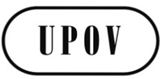 EBMT/15/8ORIGINAL:  EnglishDATE:  April 26, 2016INTERNATIONAL UNION FOR THE PROTECTION OF NEW VARIETIES OF PLANTS INTERNATIONAL UNION FOR THE PROTECTION OF NEW VARIETIES OF PLANTS INTERNATIONAL UNION FOR THE PROTECTION OF NEW VARIETIES OF PLANTS GenevaGenevaGenevaTable 1. Significant markers exceeding the stringent Bonferroni threshold (4.83) detected in general linear model (GLM), stratified analysis (SA), and  allelic association test (AAT)Table 1. Significant markers exceeding the stringent Bonferroni threshold (4.83) detected in general linear model (GLM), stratified analysis (SA), and  allelic association test (AAT)Table 1. Significant markers exceeding the stringent Bonferroni threshold (4.83) detected in general linear model (GLM), stratified analysis (SA), and  allelic association test (AAT)Table 1. Significant markers exceeding the stringent Bonferroni threshold (4.83) detected in general linear model (GLM), stratified analysis (SA), and  allelic association test (AAT)Table 1. Significant markers exceeding the stringent Bonferroni threshold (4.83) detected in general linear model (GLM), stratified analysis (SA), and  allelic association test (AAT)Table 1. Significant markers exceeding the stringent Bonferroni threshold (4.83) detected in general linear model (GLM), stratified analysis (SA), and  allelic association test (AAT)Table 1. Significant markers exceeding the stringent Bonferroni threshold (4.83) detected in general linear model (GLM), stratified analysis (SA), and  allelic association test (AAT)Table 1. Significant markers exceeding the stringent Bonferroni threshold (4.83) detected in general linear model (GLM), stratified analysis (SA), and  allelic association test (AAT)DUS CharacteristicMarkerMapAssociated Allele-log10 adjusted P-log10 adjusted P-log10 adjusted PDUS CharacteristicMarkerMapAssociated AlleleR2GLMSAAATAnthocyanin color of awns tipsBMAG0518_SSR9250.4524.2617.3618.43SCSSR02306_SSR18510.3113.5213.7814.19BMAC0213_SSR59180.269.8710.3811.95GBM1366_SSR6421,20.227.776.589.88GBMAS0183_SSR51340.237.525.448.42EBMAC0854_SSR60230.196.6113.029.88EBMATC0039_SSR3321,20.195.926.019.89me4-em5_SRAP–40.175.756.138.24GBMS0160_SSR102280.175.645.067.27Awn roughnessGBM1309_SSR221,20.3010.3615.088.74BMAG0345_SSR84130.237.019.997.62GBM1110_SSR20310.226.6210.45.47Grain colorEBMAC0624_SSR30630.186.0713.198.73BMAG0345_SSR84130.165.158.846.50Rachilla hair type of grainHVI3_SSR137–10.349.868.428.15GBM1408_SSR14121,20.256.908.176.01BMAG0140_SSR81210.256.588.895.90HV13GEIII_SSR74310.255.978.825.16Spiculation of lateral nerves of lemmaBMAC0310_SSR108420.3410.1218.247.38Color of grain aleurone layerBMAG0345_SSR84130.3310.5617.739.23Attitude of sterile spikeletsEBMAC0788_SSR120480.328.6813.657.03Tip shape of sterile spikeletsBMAG0504_SSR2911,30.289.539.589.81GBM1525_SSR73410.205.894.076.61BMAG0807_SSR117610.205.396.636.63EBMAC0624_SSR30630.177.0814.510.00Hairiness of lower leaves sheatsEBMAC679_SSR10420.214.968.894.56Table 2. Significant associated markers detected in general linear model (GLM) and two mixed linear models (MLM) in which Jaccard's (KJ) and kinship coefficients calculated by TASSEL (KT) were incorporated as co-factors. Markers exceeding the stringent Bonferroni threshold (4.43) by GLM method are denoted in bold font. Table 2. Significant associated markers detected in general linear model (GLM) and two mixed linear models (MLM) in which Jaccard's (KJ) and kinship coefficients calculated by TASSEL (KT) were incorporated as co-factors. Markers exceeding the stringent Bonferroni threshold (4.43) by GLM method are denoted in bold font. Table 2. Significant associated markers detected in general linear model (GLM) and two mixed linear models (MLM) in which Jaccard's (KJ) and kinship coefficients calculated by TASSEL (KT) were incorporated as co-factors. Markers exceeding the stringent Bonferroni threshold (4.43) by GLM method are denoted in bold font. Table 2. Significant associated markers detected in general linear model (GLM) and two mixed linear models (MLM) in which Jaccard's (KJ) and kinship coefficients calculated by TASSEL (KT) were incorporated as co-factors. Markers exceeding the stringent Bonferroni threshold (4.43) by GLM method are denoted in bold font. Table 2. Significant associated markers detected in general linear model (GLM) and two mixed linear models (MLM) in which Jaccard's (KJ) and kinship coefficients calculated by TASSEL (KT) were incorporated as co-factors. Markers exceeding the stringent Bonferroni threshold (4.43) by GLM method are denoted in bold font. Table 2. Significant associated markers detected in general linear model (GLM) and two mixed linear models (MLM) in which Jaccard's (KJ) and kinship coefficients calculated by TASSEL (KT) were incorporated as co-factors. Markers exceeding the stringent Bonferroni threshold (4.43) by GLM method are denoted in bold font. Table 2. Significant associated markers detected in general linear model (GLM) and two mixed linear models (MLM) in which Jaccard's (KJ) and kinship coefficients calculated by TASSEL (KT) were incorporated as co-factors. Markers exceeding the stringent Bonferroni threshold (4.43) by GLM method are denoted in bold font. Table 2. Significant associated markers detected in general linear model (GLM) and two mixed linear models (MLM) in which Jaccard's (KJ) and kinship coefficients calculated by TASSEL (KT) were incorporated as co-factors. Markers exceeding the stringent Bonferroni threshold (4.43) by GLM method are denoted in bold font. Table 2. Significant associated markers detected in general linear model (GLM) and two mixed linear models (MLM) in which Jaccard's (KJ) and kinship coefficients calculated by TASSEL (KT) were incorporated as co-factors. Markers exceeding the stringent Bonferroni threshold (4.43) by GLM method are denoted in bold font. Table 2. Significant associated markers detected in general linear model (GLM) and two mixed linear models (MLM) in which Jaccard's (KJ) and kinship coefficients calculated by TASSEL (KT) were incorporated as co-factors. Markers exceeding the stringent Bonferroni threshold (4.43) by GLM method are denoted in bold font. CharacteristicMarkerMapAssociated alleleGLMGLMMLM (Q+KJ)MLM (Q+KJ)MLM (Q+KT)MLM (Q+KT)CharacteristicMarkerMapAssociated allele-log10 adjusted PR2-log10 adjusted PR2-log10 adjusted PR2Intensity of anthocyanin color of awns tipsBMAG0518_SSR9256.550.22––––Intensity of anthocyanin color of awns tipsEBMAC0541_SSR90325.400.19––––BMAC0213_SSR59114.570.18––––Awn roughnessGBM1400_SSR476313.100.403.640.211.890.14GBM1309_SSR2217.730.270.230.08––GBM1463_SSR67516.110.230.270.09––GBM1221_SSR1415.530.21––––GBM1438_SSR66534.610.20––––BMAG0345_SSR84134.640.19––––GBM1461_SSR4154.280.18––––Ear densityGBM1400_SSR47635.580.20––––GBM1221_SSR1414.180.16––––Color of grain aleurone layerBMAG0345_SSR841310.370.31––––Color of grain aleurone layerGBM1461_SSR4158.820.28––––GMS116_SSR107327.300.25––––BMAG0807_SSR117616.430.24––––EBMAC0624_SSR30636.530.23––––GBM1438_SSR66514.820.19––––HVM40_SSR43424.250.17––––length of glume (relative to grain)SCSSR18076_SSR3751,27.220.18––––length of glume (relative to grain)Plant lengthGBM1464_SSR35774.630.19––––Curvature of first segment of rachisGBM1400_SSR4762,37.300.11––––Curvature of first segment of rachisGBM1299_SSR94426.190.09––––1000-seed weightGBM1463_SSR67517.450.13––––GBM1400_SSR47635.740.12––––GBM1293_SSR61524.570.09––––GBM1299_SSR94414.370.09––––Time of ear emergenceEBMAC560_SSR10011,29.600.31––––BMAG0518_SSR9258.560.29––––BMAC0113_SSR7566.240.24––––GBM1309_SSR2214.370.19––––Anthocyanin color of nerves of lemmaBMAG0740_SSR86494.340.202.270.16––NoName/OriginNERSGHNoName/OriginNERSGHNoName/OriginNERSGH1England12S49Iran/Miyandoab12W97Iran/Unknown252F2England26W50Iran/Unknown16W98Iran/Unknown262F3Algeria12W51Iran/Korand2S99Iran/Unknown276W4Algeria22S52Iran/Unknown22W100Iran/Unknown286W5Iran436W53Iran/Unknown36W101Iran/Unknown296W6USA12S54Iran/Ghazvin6W102China222F7Russia12S55Iran/Unknown42S103China232F8Russia22S56Iran/Unknown52S104Iran/Unknown302F9Spain16W57Iran/Unknown62S105Iran/Unknown316W10Spain22S58Iran/Bojnord12W106Iran/Torbat-E-Jam6W11Egypt12S59Iran/Bojnord26W107Iran/Azarbaijan36W12Egypt26F60Iran/Bojnord36W108Iran/Miyandoab32S13Egypt36S61Iran/Bojnord46W109Iran/Unknown326W14Egypt42S62Iran/Bojnord56W110Iran/Unknown336W15Egypt56W63Iran/Golpayegan16S111Iran/Unknown342S16Egypt66W64Iran/Golpayegan22S112Iran/Unknown352F17Egypt76W65USA22S114Iran/Unknown372S18Egypt86W66Iran/Azarbaijan12S115Iran/Unknown386W19Egypt96W67Iran/Azarbaijan26W116Iran/Unknown396W20Egypt106W68Iran/Tehran6W117Iran/Unknown406W21Egypt116W69Iran/Azarbaijan46W118Iran/Unknown416W22Egypt126W70Iran/Kerman16W119Iran/Unknown422S23India6W71Iran/Kerman26W120CWB117-772S24Ethiopia2S72Iran/Gorgan12W121Tokak/Demir-22S25Russia32S73Iran/Gorgan22S122Zarjau-806W26Pakistan12S74Iran/Gorgan32S123AZE-ICB2S27Pakistan22S75Iran/Gorgan42S124CWB117-52S28China16W76Iran/Kerman32S125ICB01-14022S29China22S77Iran/Kerman42W126Alpha/Gumhuriyet2S30China36W78Iran/Unknown72W127Rihane-036W31China42S79Iran/Miyandoab22F128Makoee6W32China56W80Iran/Unknown86W129Sahand2S33China66W81Iran/Unknown96W130Abidar2S34China72S82Iran/Unknown106W131Dayton2W35China86W83Iran/Unknown112S132Yea-1682S36China96W84Iran/Unknown122S133Denmark2S37China106W85Iran/Unknown132S134Obruk-862S38China116W86Iran/Unknown142S135Gara-Arpa2S39China126W87Iran/Unknown156W136Ec-796S40China132S88Iran/Unknown162W137Bolbol2W41China142S89Iran/Unknown172F138Dikto6W42China156S90Iran/Unknown182F139Radical6W43China166S91Iran/Unknown192W140Dobrynya6W44China172S92Iran/Unknown202S141Ec-806W45China182S93Iran/Unknown212S142Ec-846S46China192NA94Iran/Unknown222F143Erb-862S47China202W95Iran/Unknown232F144Erb-872S48China212S96Iran/Unknown242SNo.Ch. codeType of variableTime of Obs.*CharacteristicsCh. Abbr.State of Expression (Note)1I-27N00Grain: colorGCwhite (1), yellow (2), green (3), black (4)2U-28O00Kernel: color of aleurone layerKCALwhitish (1), weakly colored (2), strongly colored (3)3C001000-seed weightSWMeasurement4C05Radicle lengthRLMeasurement- 7 days after germination5C07Coleoptile lengthCLMeasurement- 7 days after germination6C10First leaf length FLLMeasurement- 7 days after germination7C10Total seedling length (first leaf plus radicle) TSLMeasurement- 7 days after germination8U-2B25-29Lowest leaves: hairiness of leaf sheatsLLHLAbsent (1), present (9)9U-1O25-29plant: growth habitPGHErect (1), semi-erect (2), intermediate (3), semi prostrate (4), prostrate (5)10U-3B45-49Flag leaf: anthocyanin coloration of auriclesFLACAbsent (1), present (9)11U-4O45-49Flag leaf: intensity of anthocyanin coloration of auriclesFLIAvery weak (1), weak (3), medium (5), strong (7), very strong (9)12C-5O49-51Flag leaf: attitudeFLAerect (1), semi-erect (3), horizontal (5), semi-drooping (7), drooping (9)13U-7O50-52Time of ear emergenceTEEvery early (1), early (3), medium (5), late (7), vary late (9)14U-6O50-60Flag leaf: glaucosity of sheetFLGSvery weak (1), weak (3), medium (5), strong (7), very strong (9)15U-8B60-65Awns: anthocyanin coloration of tipsAACTAbsent (1), present (9)16U-9O60-65Awns: intensity of anthocyanin coloration of tipsAIACvery weak (1), weak (3), medium (5), strong (7), very strong (9)17I-13O, B60-65Awn: roughnessARO: smooth (3), intermediate (5), rough (7)B: smooth (1), rough (9)18U-24O80-85Grain: anthocyanin coloration of nerves of lemmaGACNabsent or very weak (1), weak (3), medium (5), strong (7), very strong (9)19U-17O80-92Awn: length (compared to ear)ALshort (3), medium (5), long (7)20U-15C, O 80-92Ear: densityEDC: MeasurementO: very lax (1), lax (3), medium (5), dense (7), very dense (9)21U-16O80-92Ear LengthELVery short (1), short (3), medium (5), long (7), very long (9)22U-13B80-92Ear: number of rowsENRtwo (1), more than two (9)23U-14N80-92Ear: shapeEShtapering (3), parallel (5), fusiform (7)24U-22B80-92Grain: rachilla hair typeGRHTshort (1), long (2)25U-12O80-92Plant LengthPLVery short (1), short (3), medium (5), long (7), very long (9)26W-8N92collar: typeCTrecurred (1), platform (2), cup (3)27C-19B92Ear: development of sterile spikeletsEDSSnon or rudimentary (1), full (2)28U-27B92Grain: disposition of lodiculesGDLfrontal (1), clasping (2)29U-23B92Grain: huskGHAbsent (1), present (9)30U-26B92Grain: hairiness of ventral furrowGHVFAbsent (1), present (9)31U-25O, B92Grain: spiculation of inner lateral nerves of dorsal side of lemmaGSLNO: absent or very weak (1), weak (3), medium (5), strong (7), very strong (9)B: Absent (1), present (9)32U-21O92Median spikelet: length of glume and its awn relative to grainMSLGshorter (1), equal (2), longer (3)33U-19O92Rachis: curvature of first segmentRCFSabsent or very weak (1), weak (3), medium (5), strong (7), very strong (9)34U-18O 92Rachis: Length of first segmentRLFSO: Short (3), medium (5), long (7), very long (9)35U-20N92Sterile spikelet: attitude (in mid-third of ear)SSAParallel (1), parallel to weakly divergent (2), divergent (3)36W-32N92sterile spikelet: tip shapeSSTSpointed (1), rounded (2), squared (3)Abbreviations: U=UPOV's DUS test guideline, I=India's DUS test guideline, C=CPVO's DUS test protocol, B=Binary variable, O=Ordinal variable, N=Nominal Variable, C=Continuous variable, * Time of observation according to Zadoks two-digit growth scaleAbbreviations: U=UPOV's DUS test guideline, I=India's DUS test guideline, C=CPVO's DUS test protocol, B=Binary variable, O=Ordinal variable, N=Nominal Variable, C=Continuous variable, * Time of observation according to Zadoks two-digit growth scaleAbbreviations: U=UPOV's DUS test guideline, I=India's DUS test guideline, C=CPVO's DUS test protocol, B=Binary variable, O=Ordinal variable, N=Nominal Variable, C=Continuous variable, * Time of observation according to Zadoks two-digit growth scaleAbbreviations: U=UPOV's DUS test guideline, I=India's DUS test guideline, C=CPVO's DUS test protocol, B=Binary variable, O=Ordinal variable, N=Nominal Variable, C=Continuous variable, * Time of observation according to Zadoks two-digit growth scaleAbbreviations: U=UPOV's DUS test guideline, I=India's DUS test guideline, C=CPVO's DUS test protocol, B=Binary variable, O=Ordinal variable, N=Nominal Variable, C=Continuous variable, * Time of observation according to Zadoks two-digit growth scaleAbbreviations: U=UPOV's DUS test guideline, I=India's DUS test guideline, C=CPVO's DUS test protocol, B=Binary variable, O=Ordinal variable, N=Nominal Variable, C=Continuous variable, * Time of observation according to Zadoks two-digit growth scaleAbbreviations: U=UPOV's DUS test guideline, I=India's DUS test guideline, C=CPVO's DUS test protocol, B=Binary variable, O=Ordinal variable, N=Nominal Variable, C=Continuous variable, * Time of observation according to Zadoks two-digit growth scaleCh. Abbr.Type of variableCharacteristicsState of expression 
(No., Frequency of varieties out of 143)KCALO,BKernel: color of aleurone layerO: whitish (72,0.5), weakly colored (19,0.13), strongly colored (52,0.36)B: whitish (72, 0.5), colored (71, 0.5)PGHOPlant: growth habitErect (6,0.04), semi-erect (74,0.52), intermediate (59,0.41), semi prostrate (4, 0.03)LLHLBLowest leaves: hairiness of leaf sheatsAbsent (138, 0.97), present (5,0.03)FLACBFlag leaf: anthocyanin coloration of auriclesAbsent (58,0.41), present (85,0.49)FLIAOFlag leaf: intensity of anthocyanin coloration of auriclesabsent or very weak (58,0.41), weak (49,0.34), medium (35,0.24), strong (1,0.01)FLAOFlag leaf: attitudeerect (77,0.54), semi-erect (58,0.41), horizontal (8,0.06)FLGSOFlag leaf: glaucosity of sheetweak (36,0.25), medium (92,0.64), strong (15,0.1)AACTBAwns:anthocyanin coloration of tipsAbsent (28,0.2), present (115,0.8)AIACOAwns: intensity of anthocyanin coloration of tipsabsent or very weak (28,0.2), weak (82,0.57), medium (25,0.17), strong (8,0.06)GACNO,BGrain: anthocyanin coloration of nerves of lemmaO: absent or very weak (126,0.88), weak (11,0.08), medium (5,0.08), very strong (1,0.01)B: Absent (126,0.08), present (17,0.12)ENRBEar: number of rowstwo (80,0.56), more than two (63,0.44)EShNEar: shapetapering (9,0.06), parallel (134,0.94)EDOEar: densityVery lax (21,0.15), lax (69,0.48), medium (43,0.3), dense (9,0.06), very dense (1,0.01)GRHTBGrain: rachilla hair typeshort (7,0.05), long (136,0.95)RCFSORachis: curvature of first segmentabsent or very weak (55,0.38), weak (88,0.62)EDSSBEar: development of sterile spikeletsFull (80,1.00), monomorphic in all 80 two-rowed varietiesSSANSterile spikelet: attitude (in mid-third of ear)parallel to weakly divergent (5,0.06), divergent (75,0.94)MSLGOMedian spikelet: length of glume and its awn relative to grainshorter (6,0.04), equal (90,0.63), longer (47,0.33)GHBGrain: huskpresent (143,1.00), monomorphic in all 143 varietiesGSLNOGrain: spiculation of inner lateral nerves of dorsal side of lemmaO: absent or very weak (16,0.11), weak (53,0.37), medium (48,0.34), strong (18,0.13), very strong (8,0.06)B: Absent (16,0.11), present (127,0.89)GHVF BGrain: hairiness of ventral furrowAbsent (143,1.00), monomorphic in all 143 varietiesALOAwn: length (compared to ear)short (5,0.03), medium (31,0.22), long (107,0.75)ARB,OAwn: roughnessB:smooth (39,0.27), rough (104,0.73)O:smooth (9,0.06), intermediate (30,0.21), rough (104,0.73)SSTSNsterile spikelet: tip shapepointed (35), rounded (45)CTNcollar: typerecurred (66,0.46), cup (77,0.54)GCNGrain: coloryellow (106,0.74), green (3,0.02), black (34,0.24)RLFSORachis: Length of first segmentShort (26,0.18), medium (90,0.63), long (26,0.18), very long (1,0.01)GDLBGrain: disposition of lodiculesClasping (143, 1.00), monomorphic in all 143 varieties